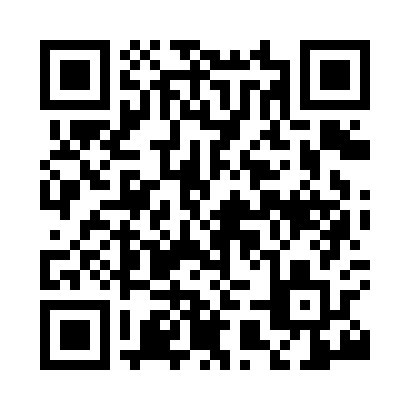 Prayer times for Brough, Cumbria, UKWed 1 May 2024 - Fri 31 May 2024High Latitude Method: Angle Based RulePrayer Calculation Method: Islamic Society of North AmericaAsar Calculation Method: HanafiPrayer times provided by https://www.salahtimes.comDateDayFajrSunriseDhuhrAsrMaghribIsha1Wed3:185:301:066:178:4410:552Thu3:175:281:066:188:4610:563Fri3:165:261:066:198:4710:574Sat3:155:241:066:208:4910:585Sun3:145:221:066:228:5110:596Mon3:135:201:066:238:5311:007Tue3:125:181:066:248:5511:018Wed3:115:161:066:258:5711:019Thu3:105:141:066:268:5811:0210Fri3:095:121:066:279:0011:0311Sat3:085:101:066:289:0211:0412Sun3:075:081:066:299:0411:0513Mon3:065:071:066:309:0611:0614Tue3:055:051:066:319:0711:0715Wed3:055:031:066:329:0911:0816Thu3:045:011:066:339:1111:0817Fri3:035:001:066:349:1211:0918Sat3:024:581:066:359:1411:1019Sun3:014:571:066:369:1611:1120Mon3:014:551:066:379:1711:1221Tue3:004:541:066:389:1911:1322Wed2:594:521:066:399:2111:1323Thu2:594:511:066:409:2211:1424Fri2:584:491:066:409:2411:1525Sat2:574:481:066:419:2511:1626Sun2:574:471:066:429:2711:1727Mon2:564:461:076:439:2811:1728Tue2:564:451:076:449:2911:1829Wed2:554:431:076:459:3111:1930Thu2:554:421:076:459:3211:2031Fri2:544:411:076:469:3311:20